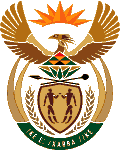 MINISTRY OF ENERGYREPUBLIC OF SOUTH AFRICAPRIVATE BAG x 96, PRETORIA, 0001, Tel (012) 406 7658PRIVATE BAG x 9111, CAPE TOWN, 8000 (021) 469 6412, Fax (021) 465 5980	Memorandum from the Parliamentary OfficeNational Assembly Question: 3442 Mr E Marais (DA) to ask the Minister of Energy: (a) on what date did his department last conduct an audit of artwork owned by Government which is under his department’s curatorship and (b) what are the details of each artwork under the curatorship of his department according to the Generally Recognised Accounting Practice 103;Whether any artworks under his department’s curatorship have gone missing (a) in each of the past five financial years and (b) since 1April 2018; if so, what are the relevant details? NW3931EReply:NumberQuestionAnswerOn what date did his department last conduct an audit of artwork owned by the Government which is under his department’s curatorship andThe last verification on artwork was on 3rd July 2017 to 15th August 2017.What are the details of each artwork under the curatorship of his department according to the Generally Recognised Accounting Practice 103;The details of each artwork are on the attached Asset Register extracted from the main Departmental Asset Register, herein referenced as Annexure A.Whether any artworks under his department’s curatorship have gone missing in each of the past five financial years; if so, what are the details? andThere were no missing artworks. All artwork was physically verified in all the asset verifications conducted in the past five years.Whether any artworks under his department’s curatorship have gone missing since 1 April 2018; if so, what are the details?No artwork was reported missing since 1 April 2018.